Заявка на участие в курсах повышения квалификации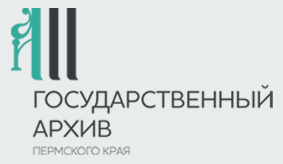 Ф.И.О. слушателяПаспортные данные слушателя(серия, №, дата и место выдачи)Вид документа об образовании (диплом специалиста, бакалавра, магистра, СПО), серия, №, дата выдачиАдрес постоянной регистрации и фактический адресКонтактные данные слушателя(телефон, e-mail)Необходимость размещения в гостинице(для иногородних)Полное наименование учрежденияФ.И.О. и должность руководителя учреждения(необходимо указать  также, на основании чего действует)Контактные данные учреждения(почтовый адрес, e-mail, телефон/факс)ИНН/КПП и банковские реквизиты учреждения